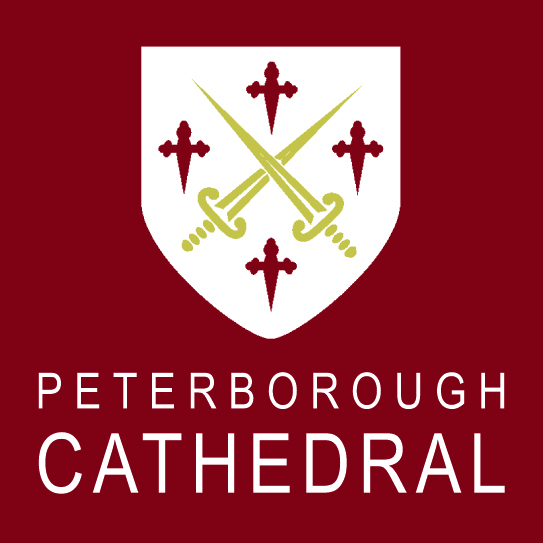 Time Explorers Booking FormComplete and return this form to Judi Horspole: hla@peterborough-cathedral.org.uk or Chapter Office, Peterborough Cathedral, Minster Precincts, Peterborough, PE1 1XSPlease complete a separate form for each childChild’s Full Name: Date of birth: Full name of parent/carer: Home address: Home telephone number: Mobile telephone number: Parent’s/carer’s email address: GP’s Name, address and telephone number: DOES YOUR CHILD HAVEAny food or other allergies? (please specify) Any medical conditions? (please specify) Any medication? (please specify) 	Any special needs? (please specify) 	Is there anything else you would like us to know about your child? EMERGENCY CONTACT DETAILSContact name: Telephone number: Relationship to your child: Contact name for an alternative adult in case of emergencies: Telephone number: Relationship to your child: ARRANGEMENTS FOR COLLECTIONMy child will be collected by: 	Relationship to your child: 	Name of anyone NOT allowed to collect my child: Relationship to your child: Please indicate if a different adult will be collecting your child at morning registrationBOOKINGIt is recommended that children attend for the full club so that they can make friends and get the most out of the experienceDECLARATIONI give permission for             (child) to take part in Time Explorers at Peterborough Cathedral on the above dates. I have read and agree to the terms and conditions.Signed                  Date Electronic signature accepted.Print name TERMS AND CONDITIONSPlease read the booking information and terms and conditions belowUpon receipt of this booking form, we will email confirmation and booking packAn invoice will be sent to you by the Cathedral accounts department at the time of confirmation. Payment to be made no later than four weeks before the club start dateIf it becomes necessary for you to cancel no penalty shall be made provided such cancellation is in writing and occurs no less than twenty-one days before the date of the visit. When cancellation occurs between twenty-one and fifteen days before the start date, 50% of the total fee shall become payable. If cancellation occurs between fourteen and one day before the start date, 100% of the total cost shall become payable. Where a refund is required the Cathedral will issue a credit.Programmes are subject to alteration, cancellation or re-arrangement in the event of unsuitable weather conditions, an unsatisfactory level of numbers, or other factors which may arise which are beyond our reasonable controlWe reserve the right to exclude or refuse any child at any time prior to, and during the club, if in our opinion that child is incompatible with the general well-being of the club. Any additional costs as a result of such exclusion/refusal, including transportation home will be at the parents expense and responsibility and no refund will be madeNo liability will be accepted for personal injury or fatality nor for any damage or loss to personal property unless caused by the proven negligence of the Cathedral employees and/or agents acting within the course of their employment or the scope of their authorityPhotographyFrom time to time we take photos of the Explorers and the staff taking part in the activities to use for display boards, on the website or for future publicity.  All photos are taken in a careful and sensitive way and will not reveal any of your child’s personal details.If you would prefer us not to use your child’s photo in this way please complete and return this form to us on the first day.Parental Permission Denied*I do not wish any photos of my child to be used by Peterborough Cathedral for marketing etc.Child’s name …………………………………………………………………………Child’s name …………………………………………………………………………Child’s name …………………………………………………………………………Signed……………………………………………………………………Date ……………………………………………..Print name …………………………………………………………………………………Relationship to child ………………………………………………………………………*Please only complete this form if you DO NOT wish your child’s photo to be used.If this form is not returned permission to take photos of your child will be assumed.Time Explorers Mon-Fri 31st July-11th August OR 14th August-25th AugustYou can book two consecutive weeks OR Week One with Week Four OR Week Two with Week ThreeSibling Discount: 2 children =10% a further 5% for each additional childTime Explorers Mon-Fri 31st July-11th August OR 14th August-25th AugustYou can book two consecutive weeks OR Week One with Week Four OR Week Two with Week ThreeSibling Discount: 2 children =10% a further 5% for each additional childTime Explorers Mon-Fri 31st July-11th August OR 14th August-25th AugustYou can book two consecutive weeks OR Week One with Week Four OR Week Two with Week ThreeSibling Discount: 2 children =10% a further 5% for each additional childTime Explorers Mon-Fri 31st July-11th August OR 14th August-25th AugustYou can book two consecutive weeks OR Week One with Week Four OR Week Two with Week ThreeSibling Discount: 2 children =10% a further 5% for each additional childTime Explorers Mon-Fri 31st July-11th August OR 14th August-25th AugustYou can book two consecutive weeks OR Week One with Week Four OR Week Two with Week ThreeSibling Discount: 2 children =10% a further 5% for each additional child£100 per child per weekWeek One(31st July-4th Aug)Week Two(7th Aug-11th Aug)Week Three(14th Aug -18th Aug)Week Four(21st Aug-25th Aug)£100 per child per weekTime Explorers Mon-Fri 31st July-11th August OR 14th August-25th AugustPlease select individual daysTime Explorers Mon-Fri 31st July-11th August OR 14th August-25th AugustPlease select individual daysTime Explorers Mon-Fri 31st July-11th August OR 14th August-25th AugustPlease select individual daysTime Explorers Mon-Fri 31st July-11th August OR 14th August-25th AugustPlease select individual daysTime Explorers Mon-Fri 31st July-11th August OR 14th August-25th AugustPlease select individual days£25 per child per dayWeek OneWeek TwoWeek ThreeWeek FourWeek Four£25 per child per dayMon	 Tues	 Wed	 Thur	 Fri	  Mon	 Tues	 Wed	 Thur	 Fri	 Mon	 Tues	 Wed	 Thur	 Fri	 Mon	 Tues	 Wed	 Thur	 Fri	  Mon	 Tues	 Wed	 Thur	 Fri	  